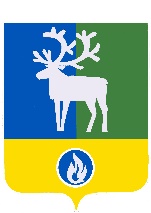 БЕЛОЯРСКИЙ РАЙОНХАНТЫ-МАНСИЙСКИЙ АВТОНОМНЫЙ ОКРУГ – ЮГРАДУМА БЕЛОЯРСКОГО РАЙОНАРЕШЕНИЕО внесении изменений в приложение к решению Думы Белоярского района от                          23 сентября 2021 года № 46В соответствии со статьями 84, 98 Лесного кодекса Российской Федерации, федеральными законами от 6 октября 2003 года № 131-ФЗ «Об общих принципах организации местного самоуправления в Российской Федерации», от 31 июля 2020 года       № 248-ФЗ «О государственном контроле (надзоре) и муниципальном контроле в Российской Федерации», руководствуясь Уставом Белоярского района, Дума Белоярского района             р е ш и л а:Внести в приложение «Положение о муниципальном лесном контроле» к решению Думы Белоярского района от 23 сентября 2021 года № 46 «Об утверждении Положения о муниципальном лесном контроле» следующие изменения:в пункте 9 раздела II абзацы второй – десятый признать утратившим силу;2) пункт 13 раздела IV дополнить подпунктом 3 следующего содержания:«3) объявление предостережения.»;3) дополнить пунктами 22.1 – 22.2 следующего содержания: «22.1. В случае наличия у контрольного (надзорного) органа сведений о готовящихся нарушениях обязательных требований или признаках нарушений обязательных требований и (или) в случае отсутствия подтвержденных данных о том, что нарушение обязательных требований причинило вред (ущерб) охраняемым законом ценностям либо создало угрозу причинения вреда (ущерба) охраняемым законом ценностям, контрольный (надзорный) орган объявляет контролируемому лицу предостережение о недопустимости нарушения обязательных требований и предлагает принять меры по обеспечению соблюдения обязательных требований. 22.2. Предостережение о недопустимости нарушения обязательных требований объявляется и направляется контролируемому лицу в порядке, предусмотренном настоящим Федеральным законом, и должно содержать указание на соответствующие обязательные требования, предусматривающий их нормативный правовой акт, информацию о том, какие конкретно действия (бездействие) контролируемого лица могут привести или приводят к нарушению обязательных требований, а также предложение о принятии мер по обеспечению соблюдения данных требований и не может содержать требование представления контролируемым лицом сведений и документов.».Опубликовать настоящее решение в газете «Белоярские вести. Официальный выпуск».Настоящее решение вступает в силу после его официального опубликования.Председатель Думы Белоярского района                                                              А.Г. БерестовГлава Белоярского района						                           С.П. Маненковот 14 сентября 2022 года             № 60   